.Intro :8 countsSequence : ABBC ABBC A32 Tag BBCCPARTIE A : 48 counts[1-8] -STEP FWD R, STEP FWD L, STEP FWD R, KICK L, BACK L, BACK R, BACK L, TOUCH R[9-16] - VINE R, TOUCH L, VINE L ¼ TURN, TOUCH R[17-24] - STEP R FWD DIAGONAL R, TOUCH L, STEP L FWD DIAGONAL L, TOUCH R, JAZZBOX CROSS R[25-32] - STEP R SIDE, STEP L SIDE, STEP R SIDE, TOUCH L, STEP L SIDE, STEP R SIDE, ¼ TURN STEP L, TOUCH R[32-40] - ROCKING CHAIR R, STEP R ¼ TURN L[41-48] - ROCKING CHAIR R, STEP R ¼ TURN LPARTIE B : 32 counts[1-8] - SHUFFLE FWD R, ¼ TURN L, SHUFFLE FWD L, KICK BALL CHANGE R x2[9-16] - SHUFFLE FWD R, ¼ TURN L, SUFFLE FWD L, KICK BALL CHANGE R x2[17-24] - SHUFFLE FWD R DIAGONAL x4[25-32] - CROSS MAMBO R, SAILOR ¼ TURN L, POINT R ¼ TURN x2, POINT R 1/8 TURNPARTIE C : 16 counts[1-8] - STEP R FWD DIAGONAL, TOUCH L, BACK L, TOUCH R, BACK R DIAGONAL, TOUCH L, ¼ TURN L, TOUCH R[9-16] - STEP R FWD DIAGONAL, TOUCH L, BACK L, TOUCH R, BACK R DIAGONAL, TOUCH L, ¼ TURN L, TOUCH RTAG : 6counts : ROCKING CHAIR R, STOMP R, STOMP LContact: stefbij76@gmail.com - February 2021Pour Oublier Tout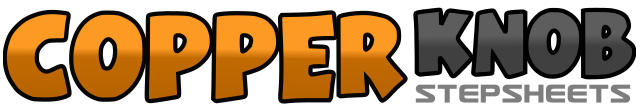 .......Count:96Wall:2Level:Phrased Improver.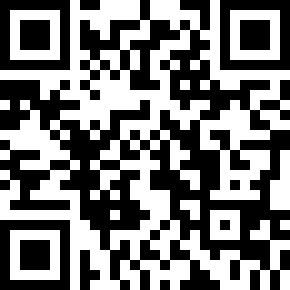 Choreographer:Stéphanie Bijon (FR) - February 2021Stéphanie Bijon (FR) - February 2021Stéphanie Bijon (FR) - February 2021Stéphanie Bijon (FR) - February 2021Stéphanie Bijon (FR) - February 2021.Music:On t'emmène - Trois Cafés GourmandsOn t'emmène - Trois Cafés GourmandsOn t'emmène - Trois Cafés GourmandsOn t'emmène - Trois Cafés GourmandsOn t'emmène - Trois Cafés Gourmands........1234Step RF fwd (1), Step LF fwd (2), Step RF fwd (3), Kick LF (4) 12 :005678Back LF (5), Back RF (6), Back LF (7), Touch RF next to LF (8)1234Step RF to R side (1), Cross LF behind RF (2), Step RF side (3), Touch LF next to RF (4)5678Step LF to L side (5), Cross RF behind LF (6), ¼ turn L,LF fwd (7), Touch RF next to LF PD (8)09 :001234Step RF in R diagonal (1), Touch LF next to RF (2), Step LF in L diagonal (3), Touch RF next to LF (4)5678Cross RF in front of LF (5), Back LF (6), Step RF to R side (7), Crosser LF in front of RF (8)1234Step RF to R side (1), Step LF next to RF (2), Step RF to R side (3), Touch LF next to RF (4)5678Step LF to L side (5), Step RF next to LF (6), ¼ turn L, LF fwd (7), Touch RF next to LF (8) 06 :001234Rock RF fwd (1), Recover LF (2), Back Rock RF(3), Recover LF (4)5678Step RF fwd (5), ¼ turn L (6), Step RF fwd (7), ¼ turn L (8)12 :001234Rock RF fwd (1), Recover LF (2), Back Rock RF (3), Recover LF (4)5678Step RF fwd (5), ¼ turn L (6), Step RF fwd (7), ¼ turn L (8) 06 :001&2Step RF fwd (1), Step LF next to RF (&), Step RF fwd (3)3&4¼ turn L, Step LF fwd (3), Step RF next to LF (&), Step LF fwd (4) 03 :005&6Kick RF fwd (5), Ball on RF next to L (&), Recover on LF (6)7&8Kick RF fwd (7), Ball on RF next to L(&), Recover on LF (8)1&2Step RF fwd (1), Step LF next to RF (&), Step RF fwd (3)3&4¼ turn L, Step LF fwd (3), Step RF next to LF (&), Step LF fwd (4) 12 :005&6Kick RF fwd (5), Ball on RF next to L (&), Recover on LF (6)7&8Kick RF fwd (7), Ball on RF next to L (&), Recover on LF (8)1&2Step RF in R diagonal (1), Step LF next to RF (&), Step RF fwd (2)3&4Step LF in L diagonal (3), Step RF next to LF (&), Step LF fwd (3)5&6Step RF in R diagonal (5), Step LF next to RF (&), Step RF fwd (6)7&8Step LF in L diagonal (7), Step RF next to LF(&), Step LF fwd (8)1&2Cross RF in front of LF (1), Recover on LF (&), Step RF to R side (3)3&4Cross LF behind RF (3), ¼ turn L, Step RF to R side (&), Step LF to L side (4) 09 :005&6¼ turn L, Point RF to R side (5), ¼ turn L (&), Point RF to R side (6) 03 :00&7&8¼ turn L (&), Point RF to R side (7), 1/8 turn L, Point RF to R side (&), 1/8 turn L, Point RF to R side (8) 12 :001234Step RF in R diagonal with shimmy (1), Touch LF next to RF (2), Back LF with shimmy (3), Touch RF next to LF (4)5678Back RF in R diagonal with shimmy (5), Touch LF next to RF (6), ¼ turn L, LF fwd (7), Touch RF next to LF (8) 9:001234Step RF in R diagonal with shimmy (1), Touch LF next to RF (2), Back LF with shimmy (3), Touch RF next to LF (4)5678Back RF in R diagonal with shimmy (5), Touch LF next to RF (6), ¼ turn L, LF fwd (7), Touch RF next to LF (8) 6:00123456Rock RF fwd (1), Recover on LF (2), Back Rock RF (3), Recover on LF (4), Stomp RF (5), Stomp LF (6)